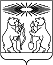 О внесении изменений в постановление администрации Северо-Енисейского района «Об утверждении муниципальной программы «Развитие социальных отношений, рост благополучия и защищенности граждан в Северо-Енисейском районе»В соответствии со статьей 179 Бюджетного кодекса Российской Федерации, статьей 15 Федерального закона от 06.10.2003 № 131-ФЗ «Об общих принципах организации местного самоуправления в Российской Федерации», постановлением администрации Северо-Енисейского района от 29.07.2013 № 364-п «Об утверждении Порядка принятия решений о разработке муниципальных программ Северо-Енисейского района, их формирования и реализации», руководствуясь пунктом 6 статьи 11, статьей 34 Устава Северо-Енисейского района, ПОСТАНОВЛЯЮ:1. Внести в постановление администрации Северо-Енисейского района от 17.09.2019 № 336-п «Об утверждении муниципальной программы «Развитие социальных отношений, рост благополучия и защищенности граждан в Северо-Енисейском районе» (в редакции постановлений администрации Северо-Енисейского района от 31.10.2019 № 407-п, от 14.11.2019 № 427-п, от 16.12.2019 № 494-п, от 28.01.2020 № 33-п, от 21.04.2020 № 142-п, от 02.07.2020 № 276-п, от 22.07.2020 № 299-п, от 05.10.2020 № 391-п, от 30.10.2020 № 493-п, от 11.12.2020 № 548-п, от 22.12.2020 № 567-п, от 22.03.2021 № 142-п, от 07.06.2021 № 246-п, от 15.06.2021 № 259-п) (далее – постановление) следующие изменения:а) приложение 2 к подпрограмме 1 «Профилактика безнадзорности и правонарушений несовершеннолетних на территории Северо-Енисейского района» муниципальной программы, именуемое «Перечень мероприятий подпрограммы 1 с указанием объема средств на их реализацию и ожидаемых результатов» изложить в новой редакции согласно приложению 1 к настоящему постановлению;б) приложение 2 к подпрограмме 3 «Реализация дополнительных мер социальной поддержки граждан» муниципальной программы, именуемое «Перечень мероприятий подпрограммы 3 с указанием объема средств на их реализацию и ожидаемых результатов», изложить в новой редакции согласно приложению 2 к настоящему постановлению.2. Опубликовать постановление в газете «Северо-Енисейский Вестник» и разместить на официальном сайте Северо-Енисейского района www.admse.ru в информационно-телекоммуникационной сети «Интернет».3. Настоящее постановление вступает в силу со дня, следующего за днем его официального опубликования в газете «Северо-Енисейский Вестник».Временно исполняющий полномочияГлавы Северо-Енисейского района,заместитель главы района пофинансам и бюджетному устройству,руководитель Финансового управленияадминистрации Северо-Енисейского района                         А.Э. ПерепелицаПриложение 1к постановлению администрации Северо-Енисейского района от 23.06.2021 г. № 270-п(новая редакция приложения 2 к подпрограмме 1 «Профилактика безнадзорности и правонарушенийнесовершеннолетних на территории Северо-Енисейского района» муниципальной программы «Развитие социальных отношений, рост благополучия и защищенности граждан в Северо-Енисейском районе», утвержденной постановлением администрации Северо-Енисейского районаот 17.09.2019 № 336-п)Перечень мероприятий подпрограммы 1 с указанием объема средств на их реализацию и ожидаемых результатовПриложение 2к постановлению администрации Северо-Енисейского района от  23.06.2021 г. № 270-п(новая редакция приложения 2 к подпрограмме 3 «Реализация дополнительных мер социальной поддержки граждан» муниципальной программы «Развитие социальных отношений,рост благополучия и защищенности граждан в Северо-Енисейском районе», утвержденнойпостановлением администрации Северо-Енисейского районаот 17.09.2019 № 336-п)Перечень мероприятий подпрограммы 3 с указанием объема средств на их реализацию и ожидаемых результатовАДМИНИСТРАЦИЯ СЕВЕРО-ЕНИСЕЙСКОГО РАЙОНАПОСТАНОВЛЕНИЕАДМИНИСТРАЦИЯ СЕВЕРО-ЕНИСЕЙСКОГО РАЙОНАПОСТАНОВЛЕНИЕ«  23  »  июня  2021 г.№ 270-п   гп Северо-Енисейскийгп Северо-Енисейский№п/пЦели, задачи, мероприятия подпрограммыГРБСКод бюджетной классификацииКод бюджетной классификацииКод бюджетной классификацииКод бюджетной классификацииРасходы, в том числе по годам реализации программы ( руб.)Расходы, в том числе по годам реализации программы ( руб.)Расходы, в том числе по годам реализации программы ( руб.)Расходы, в том числе по годам реализации программы ( руб.)Расходы, в том числе по годам реализации программы ( руб.)Ожидаемый результат от реализации подпрограммного мероприятия(в натуральном выражении), количество получателей№п/пЦели, задачи, мероприятия подпрограммыГРБСГРБСРзПрЦСРВР2021 год2022 год2022 год2023 годИтого на периодОжидаемый результат от реализации подпрограммного мероприятия(в натуральном выражении), количество получателей1234567899101112Цель: Эффективное исполнение переданных государственных полномочий по созданию и обеспечению деятельности комиссии по делам несовершеннолетних и защите их правЦель: Эффективное исполнение переданных государственных полномочий по созданию и обеспечению деятельности комиссии по делам несовершеннолетних и защите их правЦель: Эффективное исполнение переданных государственных полномочий по созданию и обеспечению деятельности комиссии по делам несовершеннолетних и защите их правЦель: Эффективное исполнение переданных государственных полномочий по созданию и обеспечению деятельности комиссии по делам несовершеннолетних и защите их правЦель: Эффективное исполнение переданных государственных полномочий по созданию и обеспечению деятельности комиссии по делам несовершеннолетних и защите их правЦель: Эффективное исполнение переданных государственных полномочий по созданию и обеспечению деятельности комиссии по делам несовершеннолетних и защите их правЦель: Эффективное исполнение переданных государственных полномочий по созданию и обеспечению деятельности комиссии по делам несовершеннолетних и защите их правЦель: Эффективное исполнение переданных государственных полномочий по созданию и обеспечению деятельности комиссии по делам несовершеннолетних и защите их правЦель: Эффективное исполнение переданных государственных полномочий по созданию и обеспечению деятельности комиссии по делам несовершеннолетних и защите их правЦель: Эффективное исполнение переданных государственных полномочий по созданию и обеспечению деятельности комиссии по делам несовершеннолетних и защите их правЦель: Эффективное исполнение переданных государственных полномочий по созданию и обеспечению деятельности комиссии по делам несовершеннолетних и защите их правЦель: Эффективное исполнение переданных государственных полномочий по созданию и обеспечению деятельности комиссии по делам несовершеннолетних и защите их правЗадача 1: Проведение мероприятий по профилактике безнадзорности, правонарушений и преступлений несовершеннолетних, социального сиротстваЗадача 1: Проведение мероприятий по профилактике безнадзорности, правонарушений и преступлений несовершеннолетних, социального сиротстваЗадача 1: Проведение мероприятий по профилактике безнадзорности, правонарушений и преступлений несовершеннолетних, социального сиротстваЗадача 1: Проведение мероприятий по профилактике безнадзорности, правонарушений и преступлений несовершеннолетних, социального сиротстваЗадача 1: Проведение мероприятий по профилактике безнадзорности, правонарушений и преступлений несовершеннолетних, социального сиротстваЗадача 1: Проведение мероприятий по профилактике безнадзорности, правонарушений и преступлений несовершеннолетних, социального сиротстваЗадача 1: Проведение мероприятий по профилактике безнадзорности, правонарушений и преступлений несовершеннолетних, социального сиротстваЗадача 1: Проведение мероприятий по профилактике безнадзорности, правонарушений и преступлений несовершеннолетних, социального сиротстваЗадача 1: Проведение мероприятий по профилактике безнадзорности, правонарушений и преступлений несовершеннолетних, социального сиротстваЗадача 1: Проведение мероприятий по профилактике безнадзорности, правонарушений и преступлений несовершеннолетних, социального сиротстваЗадача 1: Проведение мероприятий по профилактике безнадзорности, правонарушений и преступлений несовершеннолетних, социального сиротстваЗадача 1: Проведение мероприятий по профилактике безнадзорности, правонарушений и преступлений несовершеннолетних, социального сиротстваЗадача 1: Проведение мероприятий по профилактике безнадзорности, правонарушений и преступлений несовершеннолетних, социального сиротства1.1Проведение конкурса на лучшую организацию работы по профилактике безнадзорности и правонарушений несовершеннолетних в Северо-Енисейском районеАдминистрация Северо-Енисейского района4410104251008050024418000,0018000,0018000,0018000,0054000,00Проведение не менее 1  конкурса  ежегодноЗадача 2: Повышение качества работы и эффективности взаимодействия субъектов системы профилактики безнадзорности и правонарушений несовершеннолетних, социального сиротства.Задача 2: Повышение качества работы и эффективности взаимодействия субъектов системы профилактики безнадзорности и правонарушений несовершеннолетних, социального сиротства.Администрация Северо-Енисейского района2.1Изготовление информационных раздаточных материалов по профилактике безнадзорности и правонарушений несовершеннолетнихАдминистрация Северо-Енисейского района4410104251008050124418500,0018500,0018500,0018500,0055500,00Информационная поддержка органов и учреждений системы профилактики Северо-Енисейского района, изготовление не менее  150 информационных раздаточных материалов ежегодно2.2Изготовление  брошюр – методических материалов для специалистов органов и учреждений системы профилактики безнадзорности и правонарушений несовершеннолетних «Комплексная безопасность несовершеннолетних»Администрация Северо-Енисейского района441010425100805022446300,006300,006300,006300,0018900,00Изготовление не менее 15 брошюр для обеспечения методическими материалами специалистов органов и учреждений системы профилактики ежегодноЗадача 3: Обеспечение реализации подпрограммы 1 Муниципальной программыЗадача 3: Обеспечение реализации подпрограммы 1 Муниципальной программыАдминистрация Северо-Енисейского района3.1Субвенция бюджетам муниципальных образований на осуществление государственных полномочий по созданию и обеспечению деятельности комиссий по делам несовершеннолетних и защите их прав (в соответствии с Законом края от 26 декабря 2006 года № 21-5589) по министерству финансов Красноярского края в рамках непрограммных расходов отдельных органов исполнительной властиАдминистрация Северо-Енисейского района441010425100760401042500,001042500,001042500,001042500,003127500,00Обеспечение деятельности 2 единиц штатного расписания3.1.1Фонд оплаты труда государственных (муниципальных) органовАдминистрация Северо-Енисейского района44101042510076040121773337,00773337,00773337,00773337,002320011,003.1.2Иные выплаты персоналу государственных (муниципальных) органов, за исключением фонда оплаты трудаАдминистрация Северо-Енисейского района4410104251007604012232730,0032730,0018860,0072730,00124320,003.1.3Взносы по обязательному социальному страхованию на выплаты денежного содержания и иные выплаты работникам государственных (муниципальных) органовАдминистрация Северо-Енисейского района44101042510076040129191033,00191033,00191033,00191033,00573099,003.1.4Прочая закупка товаров, работ и услуг для обеспечения государственных (муниципальных) нуждАдминистрация Северо-Енисейского района4410104251007604024445400,0045400,0059270,005400,00110070,003.2Руководство и управление в сфере  установленных функцийАдминистрация Северо-Енисейского района441010425102800001670134,721670134,721375926,001459926,004505986,72Оплата труда и начисления на оплату трудаАдминистрация Северо-Енисейского района441010425102890001211061099,001061099,001049605,001049605,003160309,003.2.1.Администрация Северо-Енисейского района129320453,00320453,00316981,00316981,00954415,003.2.2Гарантии и компенсации для лиц, работающих в Северо-Енисейском районеАдминистрация Северо-Енисейского района4410104251028901012284000,0084000,000,0084000,00168000,003.2.3Расходы, связанные со служебными командировкамиАдминистрация Северо-Енисейского района441010425102890201229340,009340,009340,009340,0028020,003.2.4Выплата поощрения в целях стимулирования муниципальных служащих и работников органов местного самоуправления, органов администрации Северо-Енисейского района с правами юридического лица, муниципальных учреждений Северо-Енисейского района, осуществляющих полномочия по решению вопросов местного значения Северо-Енисейского района, а также государственные полномочия, переданные Красноярским краем муниципальному образованию Северо-Енисейский район по результатам осуществлениями ими полномочий по решению вопросов местного значения Северо-Енисейского районаАдминистрация Северо-Енисейского района44101042510289980121149956,00149956,000,000,00149956,003.2.4Выплата поощрения в целях стимулирования муниципальных служащих и работников органов местного самоуправления, органов администрации Северо-Енисейского района с правами юридического лица, муниципальных учреждений Северо-Енисейского района, осуществляющих полномочия по решению вопросов местного значения Северо-Енисейского района, а также государственные полномочия, переданные Красноярским краем муниципальному образованию Северо-Енисейский район по результатам осуществлениями ими полномочий по решению вопросов местного значения Северо-Енисейского районаАдминистрация Северо-Енисейского района4410104251028998012945286,7245286,720,000,0045286,723.3Дополнительное финансовое обеспечение  оплаты труда и иных выплат муниципальным служащим, осуществляющим отдельные государственные полномочия, переданные органам местного самоуправления Северо-Енисейского района  за счет средств бюджета районаАдминистрация Северо-Енисейского района44101042510389000941103,18941103,180,000,00941103,183.3.1Оплата труда и начисление на оплату труда государственных (муниципальных) органовАдминистрация Северо-Енисейского района44101042510389000121537223,00537223,000,000,00537223,00Администрация Северо-Енисейского района129162242,00162242,000,000,00162242,003.3.2Выплата поощрения в целях стимулирования муниципальных служащих и работников органов местного самоуправления, органов администрации Северо-Енисейского района с правами юридического лица, муниципальных учреждений Северо-Енисейского района, осуществляющих полномочия по решению вопросов местного значения Северо-Енисейского района, а также государственные полномочия, переданные Красноярским краем муниципальному образованию Северо-Енисейский район по результатам осуществлениями ими полномочий по решению вопросов местного значения Северо-Енисейского районаАдминистрация Северо-Енисейского района44101042510389980121185590,00185590,000,000,00185590,003.3.2Выплата поощрения в целях стимулирования муниципальных служащих и работников органов местного самоуправления, органов администрации Северо-Енисейского района с правами юридического лица, муниципальных учреждений Северо-Енисейского района, осуществляющих полномочия по решению вопросов местного значения Северо-Енисейского района, а также государственные полномочия, переданные Красноярским краем муниципальному образованию Северо-Енисейский район по результатам осуществлениями ими полномочий по решению вопросов местного значения Северо-Енисейского районаАдминистрация Северо-Енисейского района4410104251038998012956048,1856048,180,000,0056048,18,Итого Администрация Северо-Енисейского района3696537,903696537,902461226,002545226,008702989,90№п/пНаименование подпрограммыГРБСКод бюджетной классификацииКод бюджетной классификацииКод бюджетной классификацииКод бюджетной классификацииКод бюджетной классификацииРасходы, в том числе по годам реализации программы ( руб.)Расходы, в том числе по годам реализации программы ( руб.)Расходы, в том числе по годам реализации программы ( руб.)Расходы, в том числе по годам реализации программы ( руб.)Ожидаемый результат от реализации подпрограммного мероприятия(в натуральном выражении), количество получателейОжидаемый результат от реализации подпрограммного мероприятия(в натуральном выражении), количество получателей№п/пНаименование подпрограммыГРБСГРБСРзПрРзПрЦСРВР2021 год2022 год2023  годИтого на периодОжидаемый результат от реализации подпрограммного мероприятия(в натуральном выражении), количество получателейОжидаемый результат от реализации подпрограммного мероприятия(в натуральном выражении), количество получателей123455678910111212Цель: Повышение качества жизни и степени социальной защищенности отдельных категорий граждан путем предоставления дополнительных мер социальной поддержки Цель: Повышение качества жизни и степени социальной защищенности отдельных категорий граждан путем предоставления дополнительных мер социальной поддержки Цель: Повышение качества жизни и степени социальной защищенности отдельных категорий граждан путем предоставления дополнительных мер социальной поддержки Цель: Повышение качества жизни и степени социальной защищенности отдельных категорий граждан путем предоставления дополнительных мер социальной поддержки Цель: Повышение качества жизни и степени социальной защищенности отдельных категорий граждан путем предоставления дополнительных мер социальной поддержки Цель: Повышение качества жизни и степени социальной защищенности отдельных категорий граждан путем предоставления дополнительных мер социальной поддержки Цель: Повышение качества жизни и степени социальной защищенности отдельных категорий граждан путем предоставления дополнительных мер социальной поддержки Цель: Повышение качества жизни и степени социальной защищенности отдельных категорий граждан путем предоставления дополнительных мер социальной поддержки Цель: Повышение качества жизни и степени социальной защищенности отдельных категорий граждан путем предоставления дополнительных мер социальной поддержки Цель: Повышение качества жизни и степени социальной защищенности отдельных категорий граждан путем предоставления дополнительных мер социальной поддержки Цель: Повышение качества жизни и степени социальной защищенности отдельных категорий граждан путем предоставления дополнительных мер социальной поддержки Цель: Повышение качества жизни и степени социальной защищенности отдельных категорий граждан путем предоставления дополнительных мер социальной поддержки Цель: Повышение качества жизни и степени социальной защищенности отдельных категорий граждан путем предоставления дополнительных мер социальной поддержки 1Задача 1: Своевременное и адресное предоставление дополнительных мер социальной поддержки отдельным категориям гражданЗадача 1: Своевременное и адресное предоставление дополнительных мер социальной поддержки отдельным категориям гражданЗадача 1: Своевременное и адресное предоставление дополнительных мер социальной поддержки отдельным категориям гражданЗадача 1: Своевременное и адресное предоставление дополнительных мер социальной поддержки отдельным категориям гражданЗадача 1: Своевременное и адресное предоставление дополнительных мер социальной поддержки отдельным категориям гражданЗадача 1: Своевременное и адресное предоставление дополнительных мер социальной поддержки отдельным категориям гражданЗадача 1: Своевременное и адресное предоставление дополнительных мер социальной поддержки отдельным категориям гражданЗадача 1: Своевременное и адресное предоставление дополнительных мер социальной поддержки отдельным категориям гражданЗадача 1: Своевременное и адресное предоставление дополнительных мер социальной поддержки отдельным категориям гражданЗадача 1: Своевременное и адресное предоставление дополнительных мер социальной поддержки отдельным категориям гражданЗадача 1: Своевременное и адресное предоставление дополнительных мер социальной поддержки отдельным категориям гражданЗадача 1: Своевременное и адресное предоставление дополнительных мер социальной поддержки отдельным категориям гражданЗадача 1: Своевременное и адресное предоставление дополнительных мер социальной поддержки отдельным категориям граждан1.1.Дополнительные меры социальной поддержки для отдельных категорий граждан, удостоенных звания «Почетный гражданин Северо-Енисейского района» в виде компенсации расходов по оплате жилья и коммунальных услугАдминистрация Северо-Енисейского района4411006253008053225300805322446918,006918,006918,0020754,00не менее 7 человек получают данную компенсационную выплату ежегодноне менее 7 человек получают данную компенсационную выплату ежегодно1.1.Дополнительные меры социальной поддержки для отдельных категорий граждан, удостоенных звания «Почетный гражданин Северо-Енисейского района» в виде компенсации расходов по оплате жилья и коммунальных услугАдминистрация Северо-Енисейского района441100625300805322530080532321528000,00528000,00528000,001584000,00не менее 7 человек получают данную компенсационную выплату ежегодноне менее 7 человек получают данную компенсационную выплату ежегодно1.2.Дополнительные меры социальной поддержки для отдельных категорий граждан, удостоенных звания «Почетный гражданин Северо-Енисейского района» в виде компенсации стоимости приобретенной путевки на санаторно-курортное лечение в санаториях, расположенных на территории Российской Федерации (в редакции постановления от 22.03.2021 № 142-п)Администрация Северо-Енисейского района441100625300805332530080533244900,00900,00900,002700,00не менее 2 человек получают компенсационную выплату ежегодноне менее 2 человек получают компенсационную выплату ежегодноАдминистрация Северо-Енисейского района321600800,0090000,0090000,00780800,001.3.Дополнительные меры социальной поддержки для отдельных категорий граждан, удостоенных звания «Почетный гражданин Северо-Енисейского района» в виде компенсации стоимости  проезда к месту санаторно-курортного лечения и обратно в пределах Российской Федерации (в редакции постановления от 22.03.2021 № 142-п от 22.03.2021 № 142-п)Администрация Северо-Енисейского района441100625300805342530080534244400,00400,00400,001200,00не менее 2 человек получают компенсационную выплату ежегодноне менее 2 человек получают компенсационную выплату ежегодноАдминистрация Северо-Енисейского района321129200,0040000,0040000,00209200,001.4Дополнительные меры социальной поддержки для отдельных категорий граждан – вдовам (вдовцам) лиц, удостоенных звания «Почетный гражданин Северо-Енисейского района» в виде компенсации расходов по оплате жилья и коммунальных услугАдминистрация Северо-Енисейского района441100625300805352530080535244320,00320,00320,00960,001 человек получает компенсационные выплаты ежегодно1 человек получает компенсационные выплаты ежегодно.Администрация Северо-Енисейского района32124500,0024500,0024500,0073500,001.5Дополнительные меры социальной поддержки для отдельных категорий граждан, награжденных знаком отличия Северо-Енисейского района «Ветераны золотодобычи 25 лет» в виде ежемесячной денежной выплатыАдминистрация Северо-Енисейского района4411006253008053725300805372442790,002790,002790,008370,00не менее 155 человек получают ежемесячную выплатуне менее 155 человек получают ежемесячную выплатуАдминистрация Северо-Енисейского района321279000,00279000,00279000,00837000,001.6Дополнительные меры социальной поддержки для отдельных категорий граждан, награжденных знаком отличия Северо-Енисейского района «Ветераны золотодобычи 20лет» в виде ежемесячной денежной выплатыАдминистрация Северо-Енисейского района441100625300805382530080538244960,00960,00960,002880,00не менее 80 человек получают ежемесячную выплатуне менее 80 человек получают ежемесячную выплатуАдминистрация Северо-Енисейского района32196000,0096000,0096000,00288000,001.7Дополнительные меры социальной поддержки для отдельных категорий граждан – неработающих пенсионеров в виде ежемесячных денежных выплатАдминистрация Северо-Енисейского района441100625300805062530080506244181080,00181080,00181080,00543240,00не менее 660 человек   получают ежемесячные выплаты  Администрация Северо-Енисейского района3211603000,001612000,001614200,004829200,001.8Дополнительные меры социальной поддержки для отдельных категорий граждан - семьям с новорожденными детьми в виде единовременной денежной выплаты Администрация Северо-Енисейского района4411006253008050725300805072444500,004500,004500,0013500,00не менее  45 новорожденным детям ежегодно зачисляется выплата  на лицевой счет  Администрация Северо-Енисейского района321450000,00450000,00450000,001350000,001.9Дополнительные меры социальной поддержки для отдельных категорий граждан - беременным женщинам в виде ежемесячной денежной выплатыАдминистрация Северо-Енисейского района4411006253008050825300805082441500,001500,001500,004500,00не менее 50  беременных женщин получают ежемесячную денежную выплату  не менее 50  беременных женщин получают ежемесячную денежную выплату  Администрация Северо-Енисейского района321150000,00150000,00150000,00450000,001.10Дополнительные меры социальной поддержки для отдельных категорий граждан, обучающихся в высших и средних специальных образовательных организациях Красноярского края в виде ежемесячной денежной выплатыАдминистрация Северо-Енисейского района44110062530080509253008050924414500,0014500,0014500,0043500,00не менее 30 студентов, обучающихся на «отлично» в течение 10 месяцев получают ежемесячную денежную выплатуне менее 30 студентов, обучающихся на «отлично» в течение 10 месяцев получают ежемесячную денежную выплатуАдминистрация Северо-Енисейского района3211450000,001450000,001450000,004350000,001.11Дополнительные меры социальной поддержки для отдельных категорий граждан, находящихся в трудной жизненной ситуации в виде единовременной денежной выплатыАдминистрация Северо-Енисейского района44110062530080510253008051024424596,0024596,0024596,0073788,00не менее 50 малообеспеченных граждан получают единовременную адресную материальную помощь ежегодноне менее 50 малообеспеченных граждан получают единовременную адресную материальную помощь ежегодноАдминистрация Северо-Енисейского района321436000,00436000,00436000,001308000,001.12Дополнительные меры социальной поддержки для отдельных категорий граждан в виде ежемесячной денежной выплаты Администрация Северо-Енисейского района4411006253008051125300805112441440,001440,001440,004320,00не менее 20 чел.   получают ежемесячную денежную выплату в течение годане менее 20 чел.   получают ежемесячную денежную выплату в течение годаАдминистрация Северо-Енисейского района321144000,00144000,00144000,00432000,001.13Дополнительные меры социальной поддержки для отдельных категорий граждан – неработающих пенсионеров в виде единовременной денежной выплаты на приобретение овощейАдминистрация Северо-Енисейского района441100625300805122530080512244114800,00114800,00114800,00344400,00не менее 1164 человека  получают единовременную выплатуне менее 1164 человека  получают единовременную выплатуАдминистрация Северо-Енисейского района3211396800,001396800,001396800,004190400,002Задача 2: Предоставление дополнительных мер социальной поддержки отдельным категориям граждан в связи с праздничными  днями памятными датамиАдминистрация Северо-Енисейского района2.1Дополнительные меры социальной поддержки для отдельных категорий граждан к праздничным дням и памятным датам в виде единовременной денежной выплаты.Администрация Северо-Енисейского района44110062530080513253008051324427900,0027900,0027900,0083700,00не менее 280 человек  получают единовременные выплаты к 23 февраля, к 26 апреля,  к 9 мая,    к 1 июня, к 1 октября, к 31 декабря   ежегодноне менее 280 человек  получают единовременные выплаты к 23 февраля, к 26 апреля,  к 9 мая,    к 1 июня, к 1 октября, к 31 декабря   ежегодно321320000,00320000,00320000,00960000,00Задача 3: Обеспечение реализации подпрограммы 3Задача 3: Обеспечение реализации подпрограммы 3Задача 3: Обеспечение реализации подпрограммы 3Задача 3: Обеспечение реализации подпрограммы 3Задача 3: Обеспечение реализации подпрограммы 3Задача 3: Обеспечение реализации подпрограммы 3Задача 3: Обеспечение реализации подпрограммы 3Задача 3: Обеспечение реализации подпрограммы 3Задача 3: Обеспечение реализации подпрограммы 3Задача 3: Обеспечение реализации подпрограммы 3Задача 3: Обеспечение реализации подпрограммы 3Задача 3: Обеспечение реализации подпрограммы 3Задача 3: Обеспечение реализации подпрограммы 3Задача 3: Обеспечение реализации подпрограммы 33.1Оплата труда и начисления на оплату труда государственных (муниципальных) органов4411006253028900025302890001214624858,004573135,004573135,0013771128,00Содержание 4 штатных единицСодержание 4 штатных единиц1291396708,001381087,001381087,004158882,003.2Гарантии и компенсации для лиц, работающих в Северо-Енисейском районе44110062530289010253028901012241276,0041276,0041276,00123828,003.3Расходы на организацию профессионального образования и дополнительного профессионального образования работников44110062530289021253028902112218910,000018910,003.4Выплата поощрения в целях стимулирования муниципальных служащих и работников органов местного самоуправления, органов администрации Северо-Енисейского района с правами юридического лица, муниципальных учреждений Северо-Енисейского района, осуществляющих полномочия по решению вопросов местного значения Северо-Енисейского района, а также государственные полномочия, переданные Красноярским краем муниципальному образованию Северо-Енисейский район по результатам осуществлениями ими полномочий по решению вопросов местного значения Северо-Енисейского района441100625302899802530289980121633865,0000633865,003.4Выплата поощрения в целях стимулирования муниципальных служащих и работников органов местного самоуправления, органов администрации Северо-Енисейского района с правами юридического лица, муниципальных учреждений Северо-Енисейского района, осуществляющих полномочия по решению вопросов местного значения Северо-Енисейского района, а также государственные полномочия, переданные Красноярским краем муниципальному образованию Северо-Енисейский район по результатам осуществлениями ими полномочий по решению вопросов местного значения Северо-Енисейского района441100625302899802530289980129187752,9400187752,94Итого14893273,9413394402,0013396602,0041684277,94